コスキン･エン・ハポン２０１４ご出演の皆様へ　　　　　　　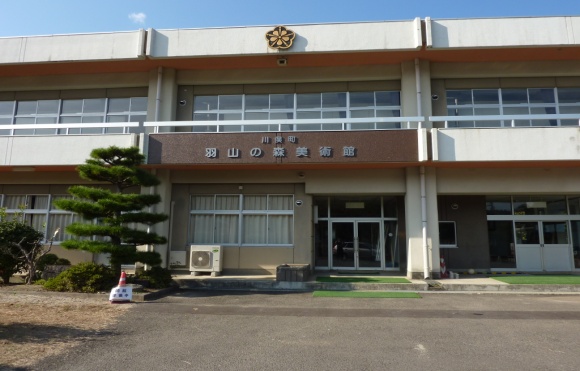 とき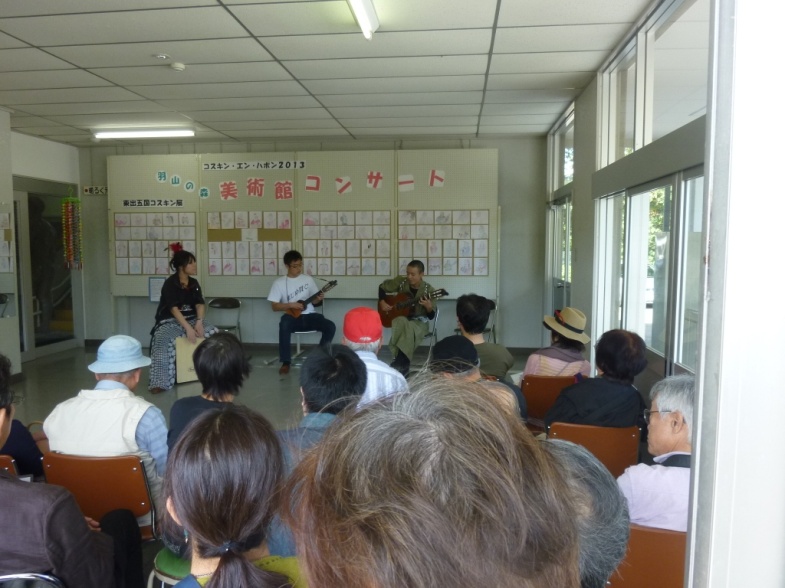 平成２６年１０月１２日（日）　AM １１：００ ～ ＰＭ ３：００ところ羽山の森美術館（福島県伊達郡川俣町大字西福沢字山枡内20）  ※メイン会場の中央公民館より車で5分（コンサート会場へは、シャトルバスを運行いたします。）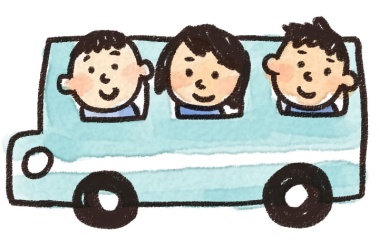 お申し込み　 ９月１２日（金）まで 演奏時間は、準備時間等も含め１グループ３０分です。 美術館コンサートへのご出演は、メインステージの出演予定時間の前後２時間をさけてお申し込みください。なお、出演希望時間が重複した場合には、事務局にて時間を調整させていただきますのでご了承願います。　♪主催　ノルテハポン　　共催　羽山の森美術館♪-----------♪きりとり線♪-------------♪羽山の森美術館出演申込書 出演日　１０月１２日(日)     出演希望時間（○をつけてください）　11:00～11:30　　11:30～12:00　　12:00～12:30　　12:30～13:00　13:00～13:30　　 13:30～14:00　　 14:00～14:30　　 14:30～15:00　グループ名（団体名・大学名）　　　 　　　　　　　　　　　　　　　　　　　　住 所 〒                              　　　　　　　　　　　　　　　　　　 代表者氏名                      　　　　　　　　      　　　　　　　       電話番号                             　　　　　　　　　　　　　　　　      